Varsa topluluk logosuVarsa topluluk logosuTRABZON ÜNİVERSİTESİSağlık Kültür ve Spor Daire Başkanlığı...................................................................KULÜBÜ ÜYE KAYIT FORMUTRABZON ÜNİVERSİTESİSağlık Kültür ve Spor Daire Başkanlığı...................................................................KULÜBÜ ÜYE KAYIT FORMUTRABZON ÜNİVERSİTESİSağlık Kültür ve Spor Daire Başkanlığı...................................................................KULÜBÜ ÜYE KAYIT FORMUTRABZON ÜNİVERSİTESİSağlık Kültür ve Spor Daire Başkanlığı...................................................................KULÜBÜ ÜYE KAYIT FORMUTRABZON ÜNİVERSİTESİSağlık Kültür ve Spor Daire Başkanlığı...................................................................KULÜBÜ ÜYE KAYIT FORMUTRABZON ÜNİVERSİTESİSağlık Kültür ve Spor Daire Başkanlığı...................................................................KULÜBÜ ÜYE KAYIT FORMUTRABZON ÜNİVERSİTESİSağlık Kültür ve Spor Daire Başkanlığı...................................................................KULÜBÜ ÜYE KAYIT FORMUTRABZON ÜNİVERSİTESİSağlık Kültür ve Spor Daire Başkanlığı...................................................................KULÜBÜ ÜYE KAYIT FORMU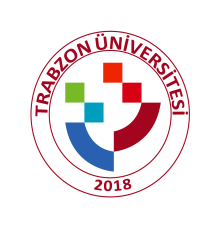 Topluluk Üye Kayıt No:(Bu alan topluluk yönetim kurulu kararı tarafından doldurulacaktır.)Topluluk Üye Kayıt No:(Bu alan topluluk yönetim kurulu kararı tarafından doldurulacaktır.)Topluluk Üye Kayıt No:(Bu alan topluluk yönetim kurulu kararı tarafından doldurulacaktır.)Topluluk Üye Kayıt No:(Bu alan topluluk yönetim kurulu kararı tarafından doldurulacaktır.)Topluluk Üye Kayıt No:(Bu alan topluluk yönetim kurulu kararı tarafından doldurulacaktır.)Topluluk Üye Kayıt No:(Bu alan topluluk yönetim kurulu kararı tarafından doldurulacaktır.)Topluluk Üye Kayıt No:(Bu alan topluluk yönetim kurulu kararı tarafından doldurulacaktır.)Topluluk Üye Kayıt No:(Bu alan topluluk yönetim kurulu kararı tarafından doldurulacaktır.)::T.C. Kimlik NumarasıT.C. Kimlik NumarasıT.C. Kimlik Numarası:Adı SoyadıAdı SoyadıAdı Soyadı:Akademik BirimAkademik BirimAkademik Birim:Bölüm/Program/Anabilim DalıBölüm/Program/Anabilim DalıBölüm/Program/Anabilim Dalı:Öğrenim ŞekliÖğrenim ŞekliÖğrenim Şekli:SınıfıSınıfı::Öğrenci NoÖğrenci NoÖğrenci No:Doğum YeriDoğum YeriDoğum Yeri:Doğum TarihiDoğum Tarihi......./......./.........Öğrenci İkametgah AdresiÖğrenci İkametgah AdresiÖğrenci İkametgah Adresi:Öğrenci Cep TelÖğrenci Cep TelÖğrenci Cep Tel:Öğrenci Mail AdresiÖğrenci Mail AdresiÖğrenci Mail Adresi:Üye Olduğunuz Diğer KulüplerÜye Olduğunuz Diğer KulüplerÜye Olduğunuz Diğer KulüplerÜye Olduğunuz Diğer KulüplerÜye Olduğunuz Diğer KulüplerÜye Olduğunuz Diğer KulüplerÜye Olduğunuz Diğer KulüplerÜye Olduğunuz Diğer KulüplerÜye Olduğunuz Diğer KulüplerÜye Olduğunuz Diğer KulüplerÜye Olduğunuz Diğer KulüplerÜye Olduğunuz Diğer Kulüpler1324İlgi Alanlarınız/Hobilerinizİlgi Alanlarınız/Hobilerinizİlgi Alanlarınız/Hobilerinizİlgi Alanlarınız/Hobilerinizİlgi Alanlarınız/Hobilerinizİlgi Alanlarınız/Hobilerinizİlgi Alanlarınız/Hobilerinizİlgi Alanlarınız/Hobilerinizİlgi Alanlarınız/Hobilerinizİlgi Alanlarınız/Hobilerinizİlgi Alanlarınız/Hobilerinizİlgi Alanlarınız/Hobileriniz142536Kulüp İç tüzüğünü okudum ve tüm maddeleri kabul ederek ve katıldığım tüm faaliyetlerde sorumluluğun kendime ait olduğunu bilerek Trabzon Üniversitesi	Kulübüne üye olmayı talep ediyorum.Bilgilerinize arz ederim.Tarih: İmza:Kulüp İç tüzüğünü okudum ve tüm maddeleri kabul ederek ve katıldığım tüm faaliyetlerde sorumluluğun kendime ait olduğunu bilerek Trabzon Üniversitesi	Kulübüne üye olmayı talep ediyorum.Bilgilerinize arz ederim.Tarih: İmza:Kulüp İç tüzüğünü okudum ve tüm maddeleri kabul ederek ve katıldığım tüm faaliyetlerde sorumluluğun kendime ait olduğunu bilerek Trabzon Üniversitesi	Kulübüne üye olmayı talep ediyorum.Bilgilerinize arz ederim.Tarih: İmza:Kulüp İç tüzüğünü okudum ve tüm maddeleri kabul ederek ve katıldığım tüm faaliyetlerde sorumluluğun kendime ait olduğunu bilerek Trabzon Üniversitesi	Kulübüne üye olmayı talep ediyorum.Bilgilerinize arz ederim.Tarih: İmza:Kulüp İç tüzüğünü okudum ve tüm maddeleri kabul ederek ve katıldığım tüm faaliyetlerde sorumluluğun kendime ait olduğunu bilerek Trabzon Üniversitesi	Kulübüne üye olmayı talep ediyorum.Bilgilerinize arz ederim.Tarih: İmza:Kulüp İç tüzüğünü okudum ve tüm maddeleri kabul ederek ve katıldığım tüm faaliyetlerde sorumluluğun kendime ait olduğunu bilerek Trabzon Üniversitesi	Kulübüne üye olmayı talep ediyorum.Bilgilerinize arz ederim.Tarih: İmza:Kulüp İç tüzüğünü okudum ve tüm maddeleri kabul ederek ve katıldığım tüm faaliyetlerde sorumluluğun kendime ait olduğunu bilerek Trabzon Üniversitesi	Kulübüne üye olmayı talep ediyorum.Bilgilerinize arz ederim.Tarih: İmza:Kulüp İç tüzüğünü okudum ve tüm maddeleri kabul ederek ve katıldığım tüm faaliyetlerde sorumluluğun kendime ait olduğunu bilerek Trabzon Üniversitesi	Kulübüne üye olmayı talep ediyorum.Bilgilerinize arz ederim.Tarih: İmza:Kulüp İç tüzüğünü okudum ve tüm maddeleri kabul ederek ve katıldığım tüm faaliyetlerde sorumluluğun kendime ait olduğunu bilerek Trabzon Üniversitesi	Kulübüne üye olmayı talep ediyorum.Bilgilerinize arz ederim.Tarih: İmza:Kulüp İç tüzüğünü okudum ve tüm maddeleri kabul ederek ve katıldığım tüm faaliyetlerde sorumluluğun kendime ait olduğunu bilerek Trabzon Üniversitesi	Kulübüne üye olmayı talep ediyorum.Bilgilerinize arz ederim.Tarih: İmza:Kulüp İç tüzüğünü okudum ve tüm maddeleri kabul ederek ve katıldığım tüm faaliyetlerde sorumluluğun kendime ait olduğunu bilerek Trabzon Üniversitesi	Kulübüne üye olmayı talep ediyorum.Bilgilerinize arz ederim.Tarih: İmza:Kulüp İç tüzüğünü okudum ve tüm maddeleri kabul ederek ve katıldığım tüm faaliyetlerde sorumluluğun kendime ait olduğunu bilerek Trabzon Üniversitesi	Kulübüne üye olmayı talep ediyorum.Bilgilerinize arz ederim.Tarih: İmza:Yönetim Kurulumuzun …………tarih	sayılı kararına istinaden kulübümüze üyeliğinizkabul edilmiştir./kabul edilmemiştir.Kulüp Başkanı Adı SoyadıİmzaYönetim Kurulumuzun …………tarih	sayılı kararına istinaden kulübümüze üyeliğinizkabul edilmiştir./kabul edilmemiştir.Kulüp Başkanı Adı SoyadıİmzaYönetim Kurulumuzun …………tarih	sayılı kararına istinaden kulübümüze üyeliğinizkabul edilmiştir./kabul edilmemiştir.Kulüp Başkanı Adı SoyadıİmzaYönetim Kurulumuzun …………tarih	sayılı kararına istinaden kulübümüze üyeliğinizkabul edilmiştir./kabul edilmemiştir.Kulüp Başkanı Adı SoyadıİmzaYönetim Kurulumuzun …………tarih	sayılı kararına istinaden kulübümüze üyeliğinizkabul edilmiştir./kabul edilmemiştir.Kulüp Başkanı Adı SoyadıİmzaYönetim Kurulumuzun …………tarih	sayılı kararına istinaden kulübümüze üyeliğinizkabul edilmiştir./kabul edilmemiştir.Kulüp Başkanı Adı SoyadıİmzaYönetim Kurulumuzun …………tarih	sayılı kararına istinaden kulübümüze üyeliğinizkabul edilmiştir./kabul edilmemiştir.Kulüp Başkanı Adı SoyadıİmzaYönetim Kurulumuzun …………tarih	sayılı kararına istinaden kulübümüze üyeliğinizkabul edilmiştir./kabul edilmemiştir.Kulüp Başkanı Adı SoyadıİmzaYönetim Kurulumuzun …………tarih	sayılı kararına istinaden kulübümüze üyeliğinizkabul edilmiştir./kabul edilmemiştir.Kulüp Başkanı Adı SoyadıİmzaYönetim Kurulumuzun …………tarih	sayılı kararına istinaden kulübümüze üyeliğinizkabul edilmiştir./kabul edilmemiştir.Kulüp Başkanı Adı SoyadıİmzaYönetim Kurulumuzun …………tarih	sayılı kararına istinaden kulübümüze üyeliğinizkabul edilmiştir./kabul edilmemiştir.Kulüp Başkanı Adı SoyadıİmzaYönetim Kurulumuzun …………tarih	sayılı kararına istinaden kulübümüze üyeliğinizkabul edilmiştir./kabul edilmemiştir.Kulüp Başkanı Adı Soyadıİmza